ANNO SCOLASTICO  20.. / 20..REGISTRO SOSTEGNOATTIVITÀ EDUCATIVO – DIDATTICAINSEGNANTE ………..…………………………………………………..CLASSE ……………………………………..       SEZ. …………………ALUNNO: …………………………………………………...DATI INFORMATIVI SULL’ALUNNODATI ANAGRAFICICOGNOME ………………………NOME……………………………………….Nato/a a………………………………….  Prov. …….  il……………………...Indirizzo…………………………….        Tel. …………………………………Nome padre ……………………………………………….cell………………….Nome madre ………………………………………………cell………………….Delegati ……………………………………………………………………………..SCOLARIZZAZIONE PRECEDENTEHa frequentato:Scuola dell’infanzia per anni ……..Scuola primaria per anni ……..Scuola e classe di provenienza………………………………………………………………………………………..È stato precedentemente seguito da:Un insegnante di sostegno per n° ore settimanali ……..Un educatore per n° ore settimanali ……..DIAGNOSISi fa riferimento alla Diagnosi Funzionale consegnata presso la Segreteria.DATI GENERALIINTERVENTI  MEDICO-RIABILITATIVI  IN ATTOL’alunno è seguito da:   specialista .................................................................................................................................................................................................................................    presso ...........................................................................................................    L’alunno è seguito con:Terapia farmacologica........................................................................Altri interventi:                 □Fisioterapia□Psicomotricità□Logopedia□Ippoterapia□Musicoterapia                                             Altro...............................Presso...................................................................................................................CON I SEGUENTI ORARI……………………………………………………………..NOTIZIE  RACCOLTE  DAI  COLLOQUI  CON  LA  FAMIGLIA…………………………………………………………………………………………………………………………………………………….…………………………………………………………………………………………………………………………………………..…………………………………………………………………………………………………………………………………………..………………………………………………………………………………………………………………………………………………..……………………………………………………………………………………………………………………………………………………...…………………………INFORMAZIONI PERVENUTE DA ALTRE SCUOLE / CLASSI…………………………………………………………………………………………………………………………………………..…………………………………………………………………………………………………………………………………………..………………………………………………………………………………………………………………………………………………..……………………………………………………………………………………………………………………………………………………...………………………………………………………………………………………………………………………………………………………………..………………A N A M N E S I      F A M I L I A R EDATI INFORMATIVI SULLA CLASSEN° alunniN° alunni MaschiN° alunne FemmineTempo scuolaBreve descrizione della classe/sezione in cui è inserito l’ alunno………………………………………………………………………………………………………………………………………………………………………………………………………………………………………………………………………………………………………………………………………………………………………………………………………………………………………………………………………………………………………………………………………………………………………………………………………………………………………………………………………………………………………………………………………………………………………………………………………………………. INSEGNANTIORARIO SETTIMANALE DELL'INSEGNANTE DI SOSTEGNO TOTALE ORE DI SOSTEGNO……………..EDUCATORE:    NOME………………………………COGNOME…………………………….ORE……………..SITUAZIONE DI PARTENZA DELL’ ALUNNO……………………………………………………………………………………………………………………………………………………………………………………………………………………………………………………………………………………………………………………………………………………………………………………………………………………………………………………………………………………………………………….PROGRAMMAZIONE DIDATTICA ED EDUCATIVAPer il bambino è stata predisposta la programmazione di classe con particolari adattamenti e semplificazioni (riconducibili agli obiettivi ministeriali): sono stati previsti, ove necessario, modalità e tempi personalizzati per le attività educativo/didattiche dirette a promuovere lo sviluppo del bambino, in relazione alle sue potenzialità/difficoltà.(SCRIVERE TITOLO DELLA PROGRAMMAZIONE DELLA SCUOLA E UNA FRASE DI BREVE SPIEGAZIONE)…………………………………………………………………………………………………………………………………………………………………………………………………………………………………………………………………………………………………………………………………………………………………………………………..SPECIFICARE SE E’ STATA ATTIVATA LA DDI E IN QUALI MODALITA’ ……………………………………………………………………………………………………………………………………………………………………………………………………………………………………………………………………………………………………………………………………………………………………………………………………………… PARTICOLARI ATTIVITÀ’ PROGRAMMATE PER LA CLASSE CHE COINVOLGONO L’  ALUNNO…………………………………………………………………………………………………………………………………………………………………………………………………………………………………………………………………………………………………………………………………………VALUTAZIONE  (eventuale rimodulazione PEI sulla base DDI)RELAZIONE FINALEVedi “Relazione finale sostegno 2019/2020”. QUADRO DELLE ASSENZE Totale giorni effettivi di scuola               Totale assenze anno scolastico 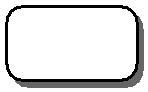 INCONTRI  SCUOLA-FAMIGLIA-SPECIALISTI (Specificare in modalità presenza e DDI)PIANO EDUCATIVO INDIVIDUALIZZATOIN ALLEGATODEPOSITATO PRESSO LA SEGRETERIA DELL’ICS CROCI.PROFILO DINAMICO FUNZIONALEIN ALLEGATODEPOSITATO PRESSO LA SEGRETERIA DELL’ICS CROCI.DATA                                                                                                                              FIIRMA…………………………………………                                                 ……………………………………………………COMPONENTILuogo  e data di nascitaRELAZIONE DI PARENTELAATTEGGIAMENTO DELLA FAMIGLIA VERSO L'ALLIEVO/ARAPPORTI SCUOLA-FAMIGLIA        □Accettazione dell’handicap        □Difficoltà nell’accettare l’handicap        □Atteggiamento protettivo         □Atteggiamento disinteressato         □Atteggiamento autoritario         □Atteggiamento ansioso           □Consapevolezza delle difficoltà         □ Disponibilità ad affrontare e cercare di                      risolvere i problemi         □Altro     □La famiglia partecipa al progetto educativo      □Si presenta solo se convocata       □Si presenta spontaneamente        □Non si presenta        □Altro ………………………………………………………………………………………………………………………………………………………………………………NomeDisciplina/Campo d’esperienzaLUNEDÌMARTEDÌMERCOLGIOVEDÌVENERDÌ8.30 - 9.009.00 – 9.309.30 – 10.0010.00 – 10.3010.30 – 11.0011.00 – 11.3011.30 – 12.0012.00 – 12.3012.30 – 13.0013.00 – 13.3013.30 – 14.0014.00 – 14.3014.30 – 15.0015.00 – 15.3015.30 – 16.00CAMPO D’ESPERIENZAARGOMENTO/OBIETTIVO base ICFESITO123456789101112131415161718192021222324252627282930TOTALESettembre12345678910111213141516171819202122232425262728293031TOTALEOttobre123456789101112131415161718192021222324252627282930TOTALENovembre12345678910111213141516171819202122232425262728293031TOTALEDicembre12345678910111213141516171819202122232425262728293031TOTALEGennaio12345678910111213141516171819202122232425262728TOTALEFebbraio12345678910111213141516171819202122232425262728293031TOTALEMarzo123456789101112131415161718192021222324252627282930TOTALEAprile12345678910111213141516171819202122232425262728293031TOTALEMaggio123456789101112131415161718192021222324252627282930TOTALEGiugnoDATAPRESENTIARGOMENTI TRATTATI